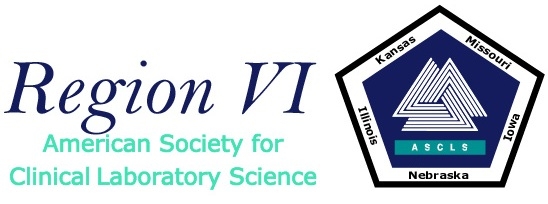 Spring Council Meeting MinutesMarch, 27th, 2011Sunday 7:00pmCall to Order: Renee Setina, Region VI TreasurerThe meeting was called to order at 7:10pm.Roll Call: Renee SetinaOfficers :Region VI Director – Tim R. Randolph (Present)Region VI Secretary – Sheila Dunn (Absent)Region Treasurer – Renee Setina (Present)Voting Council Members Present:STATE		PRESIDENT				PRESIDENT-ELECTIllinois		Anh Strow (Present)			Toula Castillo (Present)Iowa		Keri Erikson (Present)			Lindsey Davenport-Landry (Present)Kansas		Khem Khemraj (Absent)			Nick Zerr (Absent)Missouri	John Koenig (Present)			Shelly Schoeberlein (Absent)Nebraska	Shana Jensen (Present)			Brad Hays (Present)Committee/Appointment Chairs :Membership Recruitment – Kim Von Ahsen (Absent)PACE (ASCLS Chair) – Kim Von Ahsen (Absent)Member Services (MSC) – Jan Frerichs (Present)Leadership Development – Suzanne Campbell (Present)Nominations – Suzanne Campbell (Present)Product Development Committee – Linda Whaley (Absent)PAC – Theresa Ortner (Present)Promotion of the Profession Committee (PPC) – Alese Furnald (Present)Government Affairs – Theresa Ortner (Present)Webmaster – Neil Kumor (Absent)Bylaws – Hannah Zane (Present)First Year Professional Chair – Tara Sorensen (Present)Student Forum Advisor - OpenStudent Forum Chair – Ashley Bennett (Present)New Professional Committee Representative – Nick Moore (Absent)New Professionals Committee Adhoc Advisor - Nick Moore (Absent)Approve Minutes from Teleconference sMotion to approve the November , 2010 Fall Meeting Minutes  Tim Randolph’s name spelled incorrectly under Region Directors Report by John Koenig . 2nd Suzanne Campbell. Motion passed.Region Director Report – Tim RandolphBoard of Director’s (BOD) Meeting (March 19-20, 2011)SmithBuchlinLargest national association management company in the worldFounded in 1949 and located in Chicago320 clients with 100 being full-timeAssociation with ASCLSThis decision was part of our succession planning for Elissa’s retirementElissa is still Executive Director and Sherry and Joan are still employeesWe no longer outsource our accounting and ITWe pay SmithBuchlin a flat fee to access their accounting, IT, and marketingWe can pay extra for additional servicesSlightly greater impact on our budget but we expect to recover this by:Easier access to ASCLS databaseAccess to SmithBuchlin’s entire marketing departmentEasier transition when Elissa retiresCLMA (CASA)CLMA approached ASCLS about the potential to merge our organizationsFormed a task force called CASA (CLMA ASCLS Strategic Alliance)ASCLS Task Force Members (Marcia, Scott, JR, Glenda Price, Jim Griffith)Determine if and how we can combine with CLMA CASA will present plan to the BOD of ASCLS and CLMA by July 2, 2011If plan is voted in by both organizations BOD, implementation plan will startCLMA also used SmithBuchlin who will facilitate CASA deliberationsMuch discussion about SmithBuchlin and CLMA merger possibility.New websiteNew website is the initial action of SmithBuchlin’s IT staff100% of any new IT change will have a learning curve and bugsPlease be patient and send all issues to Elissa so they can be resolvedThere is discussion at the Region Level about the website:Concerns:	Was launched too soon	There is too much of a focus on it being a social networking tool not a professional organization	Some believe it will be a great change and are waiting for it to be finished	There is excitement about the changes for the better	Many issues that need to be ironed out, send things to ElissaThere has not been much response from national on issues that have been addressed.ASCLS Futures TaskforceSurvey as a public relations strategyFocus on social networkingDevelop CE program for states to educate public on who we arehttp://www.surveymonkey.com/s/XSLXVLWTook me 5 minutesKey to the FutureEach State Society can nominate up to three members.The deadline for nominations is April 30th.  Criteria for awardmust be a new member (within three years), or a longstanding member who has recently increased his/her activity with the society;must be an ASCLS member in the Professional I, Professional II, or Student categories of membership;must have demonstrated leadership potential by directing at least one task force or project, chairing a committee with significant tasks, or performing exceptionally as a constituent society Board member or local/chapter officer; outcomes of this involvement must be considered outstanding, creative and of high quality;may receive this award once in a lifetimeSpring MeetingsPlease plan as many activities for students, FYP and NP as possibleThis is our primary target group for recruitment (students) & retention (FYP/NP)Please try to have a planning meeting at or after your spring meetingPlease consider a new member campaignNew members at spring meetingsAny new member that joins as of March 1st will gain up to 5 months of membership free. Their next renewal will not come until July 31st 2012!Membership recruitment tools that can be used. http://www.ascls.org/leadership/mrc/recruit.aspASCLS National MeetingJuly 26-30 at Georgia World Congress Omni Hotel at CNN Center in Atlanta, GAClinical lab Expo July 26-28ASCP Workshops – Tuesday, July 26Tuesday morning BOD and governance Tuesday afternoonASCLS sessions – July 27-29Posters – July 26-28 in ExhibitsHOD – Saturday, July 30 till 11:00amPrepare your delegationSecretary Report – Sheila Dunn	No Report, minutes approved.Treasurer Report – Renee Setina 2011-2012 Region VI Budget (See attached)Discussion: Thank you to Renee for a clear presentationRenee suggests that we decrease the assessment to $1,200, discussion had and determined $1,300 may be appropriate.John Koenig moves that we assess the states $1,300 for the FY 2011-2012, seconded by Keri Erickson. Motion carried.State ReportsIllinois		Anh Strow - (Report on file)		Iowa		Keri Erikson  - (Report on file)		Kansas		Khem Khemraj - ( No Report)	Missouri	John Koenig - (No Report)Nebraska	Shana Jensen - (No Report)Committee/Appointment Chairs Reports:Membership Recruitment – Kim Von Ahsen - (No Report )PACE (ASCLS Chair) – Kim Von Ahsen - (No Report)Member Service (MSC) – Jan Frerichs - (No Report)Leadership Development – Suzanne Campbell - (No Report)Nominations – Suzanne Campbell - (No Report)Product Development Committee – Linda Whaley (No Report)PAC and GAC – Theresa Ortner - (Report on file)Promotion of the Profession Committee (PPC) – Alese Furnald - (Report on file)	Please send her suggestions on being a soundboard for the hospital and lab.Webmaster – Neil Kumor - (No Report)Bylaws – Hannah Zane - (Report on file)First Year Professional Chair – Tara Sorensen - (Report on file)Student Forum Advisor One - OpenStudent Forum Chair – Ashley Bennett (No Report)New Professional Committee Representative and Advisor – Nick Moore (No Report)State MeetingsTim is planning to attend Kansas on April 6, Missouri on April 7-8, and the Iowa/Nebraska meeting.New Business2013 Quad State Meeting (Location/General Chair)Proposed Multi-State Meeting in 2013. Possibly in Council Bluffs/Omaha area.IL – NoMO – YesIA – YesNE – YesKS – YesLindsey Davenport-Landry will coordinate a call for planningState Presidents to go back to their states and get confirmation from their boards.Rho Sigma Dinner (State/Location/Awardee)Kansas is next to host in Atlanta, Suzanne will begin looking into this, Thursday night is going to be suggested.Sheila will be sending out a list and a nomination form before long.NMLPW (April 24-30, 2011)Summer teleconference date to be decided.Project HOPE for Atlanta: please bring school supplies for a service projectMeeting Adjourned at 9:22 pm.StateDateCityHotelContactIllinoisApril 13-15, 2011Peoria, ILHoliday Inn City CenterShawn BerberichAnh StrowIowaApril 13-15, 2011Omaha, NELa Vista Conference CenterKeri EricksonKansasApril 6-8, 2011Wichita, KSMarriott East SideLinda HickockMaria Torrez-PillottMissouriApril 6-8, 2011Springfield, MOUniversity PlazaDanyel AndersonRenee SetinaNebraskaApril 13-15, 2011Omaha, NELa Vista Conference CenterChelsey-Dockins-Reischl